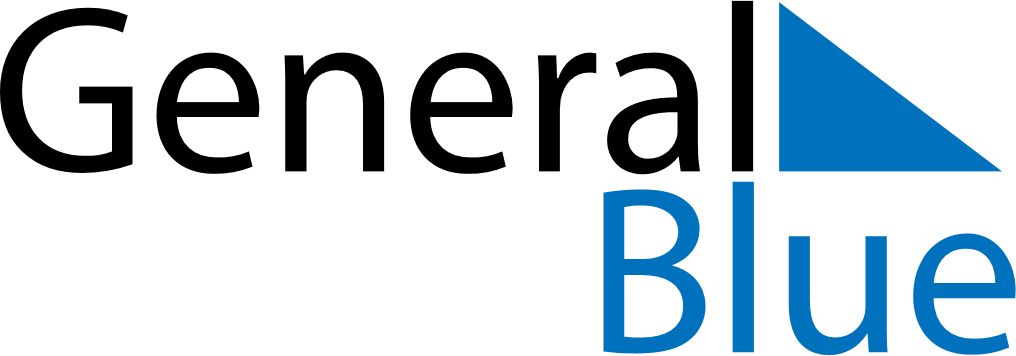 October 2028October 2028October 2028South KoreaSouth KoreaMONTUEWEDTHUFRISATSUN12345678National Foundation Day
Korean Thanksgiving9101112131415Hangul Day16171819202122232425262728293031